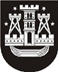 KLAIPĖDOS MIESTO SAVIVALDYBĖS TARYBASPRENDIMASDĖL BIUDŽETINIŲ ĮSTAIGŲ KLAIPĖDOS NAUJAKIEMIO IR KLAIPĖDOS SALIO ŠEMERIO SUAUGUSIŲJŲ GIMNAZIJŲ REORGANIZAVIMO2014 m. balandžio 30 d. Nr. T2-91KlaipėdaVadovaudamasi Lietuvos Respublikos civilinio kodekso 2.96 straipsniu ir 2.97 straipsnio 4 dalimi, Lietuvos Respublikos vietos savivaldos įstatymo 16 straipsnio 2 dalies 21 punktu ir 18 straipsnio 1 dalimi, Lietuvos Respublikos biudžetinių įstaigų įstatymo 14 straipsnio 11 ir 12 dalimis, Lietuvos Respublikos švietimo įstatymo 44 straipsnio 6 dalimi ir atsižvelgdama į tai, kad apie reorganizavimą vieną kartą viešai buvo paskelbta („Vakarų ekspresas“, 2014 m. kovo 28 d., Nr. 60 (6621), biudžetinių įstaigų kreditoriai informuoti raštu, Klaipėdos miesto savivaldybės taryba nusprendžia:1. Reorganizuoti nuo 2014 m. rugpjūčio 26 d. biudžetines įstaigas Klaipėdos Naujakiemio ir Klaipėdos Salio Šemerio suaugusiųjų gimnazijas, sujungiant jas į biudžetinę įstaigą Klaipėdos suaugusiųjų gimnaziją.Patvirtinti pridedamus:Klaipėdos Naujakiemio ir Klaipėdos Salio Šemerio suaugusiųjų gimnazijų reorganizavimo sąlygų aprašą; Klaipėdos suaugusiųjų gimnazijos nuostatus.Įgalioti Daivą Križinauskaitę, Klaipėdos Salio Šemerio suaugusiųjų gimnazijos direktorę, pasirašyti nuostatus ir įregistruoti juos Juridinių asmenų registre teisės aktų nustatyta tvarka.Pripažinti netekusiais galios:4.1. Klaipėdos miesto savivaldybės administracijos direktoriaus 2010 m. spalio 15 d. įsakymą AD1-1830 „Dėl Klaipėdos Salio Šemerio suaugusiųjų gimnazijos nuostatų patvirtinimo“;4.2. Klaipėdos miesto savivaldybės administracijos direktoriaus 2012 m. vasario 29 d. įsakymą Nr. AD1-436 „Dėl Klaipėdos Naujakiemio suaugusiųjų gimnazijos nuostatų patvirtinimo“.5. Nustatyti, kad šio sprendimo 2.2 papunktis ir 4 punktas įsigalioja 2014 m. rugpjūčio 26 d.Skelbti šį sprendimą Klaipėdos miesto savivaldybės interneto tinklalapyje.Savivaldybės meras Vytautas Grubliauskas